Jonathan S. GormanCFO / VP – Global Finance & OperationsCash-Focused, Hands-On Finance LeaderTechnical Skills+ Internal, External, SEC & Tax Financial Reporting	+ Turn-Around & Lean Business Transformation+ Strategic Business Planning & Financial Analysis	+ Enterprise Risk Management & Internal Controls+ $3B in Due Diligence & Strategic M&A	+ Start-up & Legacy Financial System Implementations+ Collaborative Business Partner & Mentor	+ Global Financial Consolidations & Transfer Pricing + Benchmarking & Real Time Dashboards	+ Fosters Strong Banking & Investor RelationshipsProfessional Experience & Selected AccomplishmentsFLALS LLC (Privately Held Start-up)	2011 – Present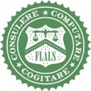 Principal & Owner		Orlando, FloridaFLALS, a premier Turn-Around, Interim CFO & Business Valuation consulting firm, partnered with its clients to deliver sustainable enterprise value growth.  In 2023, FLALS LLC concluded a financial transaction to transfer certain IP, employees, client relationships and Goodwill to a confidential regional CPA firm.   Key Accountabilities+ Signatory for all Interim CFO / CPA Engagements	+ Business Development, Project Plans & Client Management+ Internal, External & Tax Financial Planning & Reporting	+ Recruit, Train & Mentor Staff & Contractors+ Hands-On / On-Site Interim CFO & Turn-Around Consulting	+ Prepare Valuations & Negotiate Acquisitions & Divestitures+ Consulting & Expert Testimony in Business Litigation 	+ Most Trusted Advisor and Fiduciary for ClientsSelected Accomplishments+ Redacted Engagements Available Upon Request	+ Articles & CPE Available Upon Request+ Over 25 Interim CFO Engagements (Multiple Industries)	+ Over 15 CRM / ERP Implementations+ Preparation (Sell Side) & Review (Buy Side) Due Diligence	+ Raised / Restructured Over $100M in Debt / Equity+ Testifying Expert in Federal & State Court	+ Multiple Television Appearances+ International Lecturer & Published Author	+ Elected to Multiple Boards of DirectorsCovendium LLC (Private Equity Backed Start-up)	2010 – 2011	Chief Financial Officer & Chief Operating Officer	Orlando, Florida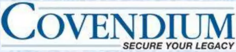 Founding CFO & COO of turn-around & commercial debt restructuring firm formed in response to the collapse of commercial real estate values and the accompanying global liquidity crisis.Key Accountabilities+ Dual Report to President & Board of Directors	+ Internal, External & Tax Financial Planning & Reporting+ Ensure Sufficient Cash Flow & Working Capital	+ Recruit, Train & Manage Professional Staff+ Prepare all Accredited Investor Presentations	+ Author Press Releases, Brochures & Web Site Content+ Establish Accounting & Operating Systems	+ New Business Development & Client AcquisitionSelected Accomplishments+ Restructured Over $1B Non-Performing Debt	+ Raised Over $100M in Accredited Investor Capital+ Launched Innovative Marketing Campaigns	+ Redacted Client Accomplishments Available Upon RequestTeledyne International: Oil & Gas Division (NYSE: TDY)	2009 – 2010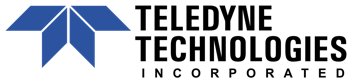 Division Chief Financial Officer	Multiple Global SitesConsolidated multiple global acquisitions into an integrated $180M, multi-national technology business to provide deep- water & extreme pressure sensors to the Defense and Oil & Gas Industries.Key Accountabilities+ Dual Report to President & Office of CFO	+ Internal, External & Treasury Financial Planning & Reporting+ Ensure Sufficient Cash Flow & Working Capital	+ Recruit, Train & Manage Cross-Functional Team of 20+ Prepare all Board / Executive Financial Presentations	+ Integrate Recent Acquisitions into Common Systems+ Internal Control, Regulatory & ITAR Compliance...	+ IFRS / GAAP for SEC & EU ReportingSelected Accomplishments+ Exceeded all Quarterly KPI Targets	+ Reduced Close Time by Over 50%+ Implemented Global Best Practices in Lean Accounting	+ Identified / Mitigated Major Internal Control FailuresThermo Fisher Scientific: Weighing & Inspection (NYSE: TMO)	2005 – 2009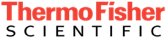 Segment Chief Financial Officer	Multiple Global SitesTurned-around, restructured and monetized a +$120M global food safety & weighing scientific instrument business using lean business tools, product-line streamlining, pricing strategies and strategic M&A.Key Accountabilities+ Dual Report to GM & Office of CFO	+ Internal, External & Treasury Financial Planning & Reporting+ Ensure Sufficient Cash Flow & Working Capital	+ Recruit, Train & Manage Cross Functional Team of 30+ Prepare all Board / Executive Financial Presentations	+ Prepare Due Diligence & Business Valuation Targets+ Improve Processes, People & KPIs for Business Divestiture	+ Business Partner / Consigliere to Executive LeadershipSelected Accomplishments+ Over 20% Revenue Growth & 36% EBITDA Growth	+ Reduced Close Time by Over 50%+ Over 50% Improvement in Margin per Employee	+ Implemented Global Best Practices in Lean Accounting+ Restructured Sales & Service Compensation Plans	+ Monetized Enterprise Value Created During TenureHoneywell International: Automation & Control Solutions (NYSE: HON)	2002 – 2005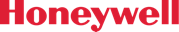 Director of Lean Six Sigma: Global Finance	Multiple Global Sites Improved free cash-flow, working capital and finance productivity through lean process improvements, shared service centers and a global common ERP implementation at Honeywell’s 2nd largest division ($9B) following the unsuccessful merger of GE/HON in 2001.Key Accountabilities+ Dual Report to Finance & Operations	+ Implement Best Practices & Training in Lean Six Sigma+ Partner across functions to Achieve Stretch Cash Targets	+ Recruit, Train & Manage Cross Functional Team of 15+ Collaborate with CIO to Launch Common Global ERP	+ Consolidate, Automate & Off-Shore Accounting FunctionsSelected Accomplishments+ Reduced Accounting / Finance Costs by over 5%	+ Improved Working Capital by 150% to 20x Turns (WCT)+ Multiple Global / Regional ‘Quest for Excellence’ Awards	+ Launched Common ERP & Offshore AccountingIntuit: (NYSE: INTU)	2001 – 2002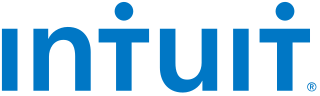 Director Process Excellence: Global Finance & Sales Operations	Mountain View, CASenior Six Sigma executive for Global Finance & Sales Operations (Logistics). Implemented Intuit’s first integrated KPI dashboard system and reduced shipping / return for the World’s largest personal finance & accounting software company.Key Accountabilities+ Matrix Report to CFO, CEO & VP of Sales	+ Implement Best Practices & Training in Lean Six Sigma+ Launch Integrated Hoshin / KPI System	+ Reduce Logistics Costs & Improve Satisfaction KPIsSelected Accomplishments+ Launched Hoshin / KPI System On-Time & Budget	+ Reduced Logistics Costs by $400,000 per year.+ Certified as Six Sigma Master (Results, Exam & Experience)	+ Changed Culture without Causing Chaos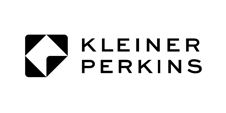 Greenlight.com (Kleiner Perkins Start-up)		2000 – 2001Director of Marketing & Pricing Strategy	Pleasanton, CARecruited by Kleiner Perkins Caufield & Byers (KPCB) to build saleable processes, develop a national pricing strategy and launch the first reliable cross-OEM automobile ordering configurator on the web. Prior to its sale to CarsDirect.com, Greenlight.com was a stand-alone website AND a featured 'tab' on the Amazon.com homepage.Key Accountabilities+ Partner with IT/Engineering to Launch Configurator App	+ Develop Scalable Systems & Manage Staff of 12+ Develop National Strategy & Regional Pricing Algorithms	+ Transition from Marketing to Finance to Sell BusinessSelected Accomplishments+ Launched Configurator On-Time & Budget	+ Improved Margin per Vehicle from -$800 to +$150.+ Awarded Forbes ‘Best of the Web’ Award	+ Oversaw Due Diligence for Successful Sale of Business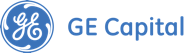 General Electric Capital: Automotive Financial Services (NYSE: GE)	1998 – 2000Director of Operations Analysis (FP&A)	Chicago, ILPrior to its demise in 2001, GE Capital Automotive Financial Services (AFS) was one of the largest segments in GE Capital and owned the largest automotive lease / loan portfolio in the World.Key Accountabilities+ Internal, External & Treasury Financial Planning & Reporting	+ Coordinate Session I / II Planning & Presentation+ Ensure Sufficient Cash Flow & Working Capital	+ Train, Manage & Mentor Staff of 8+ Develop Complex Valuation Simulation Models	+ Ensure Y2K Compliance of Financial SystemsSelected Accomplishments+ Promoted from Manager to Director within 1st year	+ Acquired over $2B in Financial Portfolios+ Awarded GE ‘Management Award’	+ Provided Due Diligence in Sale / Roll-Down of BusinessFord Motor Company: Various Divisions & World Headquarters (NYSE: F)	1990 – 1998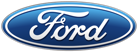 Finance Staff / Multiple Roles	Multiple Global SitesDrove over $2B in EBITDA improvements, received 4 salary grad promotions and selected to Ford Motor Company’s elite ‘Finance Staff.’ Multi-billion-dollar controllership experience in manufacturing, supplier negotiations, international transfer pricing, mergers & acquisitions and implementation of TQM & value engineering initiatives.Key Accountabilities+ Plant Floor Hourly Supervisor	+ Emissions Compliance & Electric Vehicle R&D+ JV / Outsourced Engine Manufacturing Procurement	+ Value Engineering & Benchmarking+ Divestiture of Heavy Truck Division	+ Finance Staff Special Projects+ Southeast Asia Region Controllership	+ International Transfer PricingSelected Accomplishments+ Process Improvements of $2B in EBITDA	+ Due Diligence for Sale of Heavy Truck Division ($2B)+ Awarded ‘Q1’ Quality Award	+ Controller of SE AsiaPersonal Characteristics+ Collaborative Cross-Functional Leader	+ “No Surprise” Performance Orientation Exceptional + Quantitative & Technical Skills	+ Tireless Commitment to Build Shareholder Value + + Transformational Hands-On Team Builder	+ Personal Dedication to Continuous ImprovementIndustry ExpertiseAccredited Technical Skills (Credentials)ERP / System Expertise PERSONAL (SELECTED)	Florida Citrus Sports: Citrus & Camping World Bowls	2014 - PresentNCAA Bowl Scout / Selection & Hospitality CommitteesFlorida Institute of Public Accounting)Board of Governors & Various Committees – Forensic/Valuation & ConstructionAmerican Accounting AssociationInstructional Resource Committee: Forensic & Management Accounting SectionsDual Citizenship – United States & CanadaNo Visas or Time-Limited Residency to Work in Either CountryLocal Television News 'Expert'WKMD 6 Recurring Expert on Accounting & Tax Issues2011 – Present2017	– 2021Birth – Present2015 – PresentPractice Specialties+ Turn Around & Start Up Consulting+ Interim CFO Services+ Business Valuation+ Lean Kaizen Implementation+ Complex Business Litigation+ ERP Implementation+ Expert Witness Testimony+ ASC 606 / 718 Implementation+ High Net Worth Divorce+ Attest CPA Services (Audit)+ Tax Planning & Preparation+ Bank Relationships+ Accredited Investor Presentations+ Due Diligence (Prep & Review)+ Fiduciary / TrustEducationUniversity of Michigan, Graduate School of Business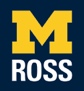 Master of Accounting & Corporate Finance – Graduated Cum Laude+ Graduate Teaching Assistant – Accounting 271 & 272 (Member of Accounting Faculty)+ Beta Alpha Psi, Beta Gamma Sigma & Becker Scholar1988 - 1990University of Michigan, Undergraduate School of BusinessBachelor of Business Administration – Graduated Cum Laude+ Chancellor (President) – Tau Epsilon Phi Social Fraternity1985 - 1988+ Manufacturing+ Construction+ Financial Services+ Start-up & Private Equity+ Entertainment+ Big Data / Block-Chain+ SAAS / Software+ Litigation Support+ Automotive+ Hospitality+ Food / Beverage+ Commercial Real Estate+ Health Care+ Medical Devices+ Scientific Instruments+ Alternative Medicine+ Defense / ITAR+ Professional Services+ Agriculture+ Online Sales & Publishing+ Auditing & Tax (CPA) + Business Valuation (ABV) + Cost Accounting (CGMA)+ Financial Forensic (CFF)+ Fraud / Risk Management (CFE)+ Lean & Six Sigma Master (6σ)+ HR / Goal Deployment+ ASC 606 / ASC 718 Implementation+ SEC, EDGAR & IRS Reporting+ Oracle / Aconex+ SAP / S4 HANA / Concur+ Microsoft Dynamics+ Intuit (Desktop / Online)+ Sage / Intacct+ Infor / Cloud Suite+ SalesForce.Com+ Multiple Legacy Systems+ Multiple Custom Solutions